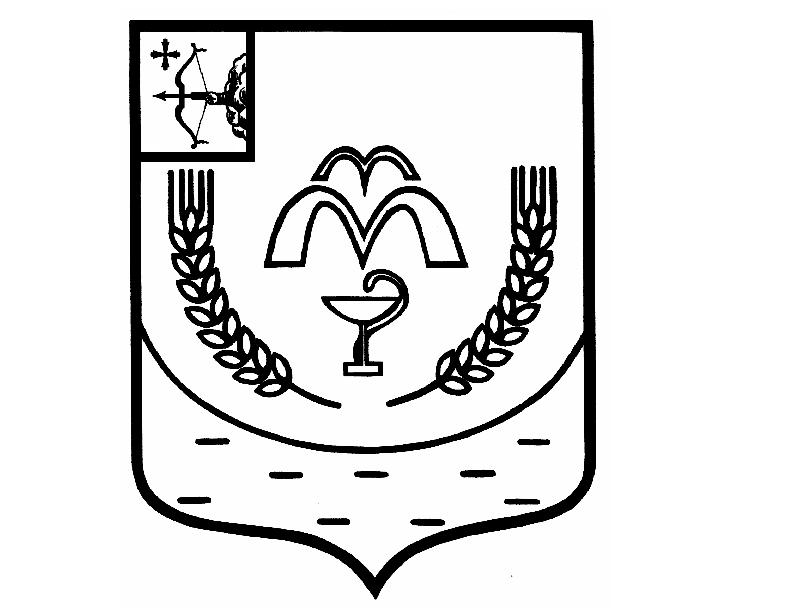 КУМЕНСКАЯ РАЙОННАЯ ДУМАПЯТОГО СОЗЫВАРЕШЕНИЕот 16.02.2021 № 37/270 пгт Кумёны О внесении  изменений в  Устав муниципального   образования Куменский муниципальный район Кировской областиВ соответствии со статьями 35, 44 Федерального закона от 06.10.2003 № 131 – ФЗ «Об общих принципах организации местного самоуправления в Российской Федерации», статьей 23 Устава Куменского района Куменская районная Дума РЕШИЛА:1. Внести в Устав муниципального образования Куменский муниципальный район Кировской области изменения, изложив  часть 2 статьи 22  в следующей редакции:    «2. Районная Дума состоит из 16 депутатов, избираемых населением района.»;2.  Настоящее решение вступает в силу в соответствии с действующим законодательством.Председатель Куменской районной Думы    А.Г. ЛеушинГлава Куменского района       И.Н. Шемпелев